ZAHTJEV ZA ODGODOM SUSRETA U HB LIGAMAJa(ime i prezime odgovorne osobe kluba)Boćarskog klubapodnosim zahtjev za odgodu prvenstvenog susreta,Razlog za odgodu susreta: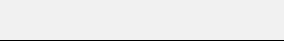 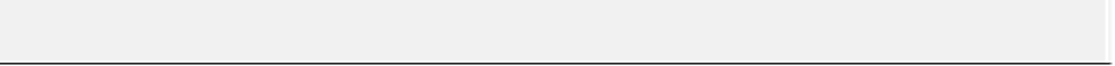 *navesti broj članaka i Pravilnik/Propozicije na koje se u zahtjevu pozivaNAPOMENA:Zahtjev se dostavlja Povjereniku lige u propisanom roku.LIGA: KOLO: Datum:Mjesto:Potpis ovlaštene osobe boćarskog kluba i pečat